Thema: 6.Lektion – in der Stadt / auf dem Lande / reisen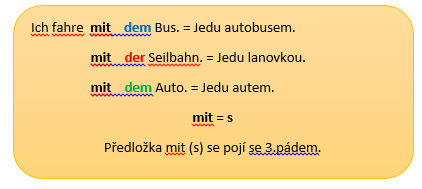 I. Tvoř věty se slovesem fahren:1.Julia – das Auto  =  Julia fährt mit dem Auto.2.Hans – der Traktor =3.Ich  - das Taxi =4.Meine Eltern – der Wohnwagen =5.Der  Arzt – der Krankenwagen =6.Wir – der Zug =7. du – das Fahrrad =8. Meine Freundin – die U-Bahn =9.Die Touristen – das Schiff =10.Unser Nachbar – die Straβenbahn =II. Tvoř vazby:   gehen von (od) – zu (k)    von/zu jsou předložky s 3.pádemdie Brücke →der Supermarkt : ………….der Park → das Rathausdas Krankenhaus → die Firmadie Schule → der Sportplatzdas Haus → die Kirchedas Dorf → die StadtIII. Text : Die Familie von RomiRomi wohnt in kleiner Stadt. Zur Schule geht sie oft zu Fuβ, manchmal fährt sie mit dem Bus. Sie spielt gern Tennis. Ihr Tennisplatz ist am Rande der Stadt und sie muss oft mit dem Fahrrad fahren. Romis Vater arbeitet im Krankenhaus. Er fährt oft mit dem Auto oder mit dem Taxi zur Arbeit. Manchmal muss er mit dem Krankenwagen zu den Patienten fahren. Die Mutter von Romi ist Verkäuferin, sie arbeitet im Supermarket. Sie fährt immer mit dem Motorrad hin. Onkel Jonas ist vierzig Jahre alt. Er wohnt auf dem Lande, er ist Bauer von Beruf und fährt mit dem Traktor auf dem Feld. Romis Bruder Hans studiert an der Uni und in den Ferien hat er immer Job im Gebirge. Er kann mit der Seilbahn fahren und manchmal muss er auch mit dem Flugzeug fliegen. Romis Opa und Oma sind schon Rentner. Sie mögen oft mit dem Wohnwagen ans Meer fahren. Die Familie von Romi ist sportlich und alle reisen gern. Romi möchte Krankenschwester von Beruf sein und dann auf einem groβen Schiff im Mittelmeer arbeiten. So kann sie den Menschen helfen und dabei auch reisen.Was ist richtig/falsch?b) Beantworte die Fragen:1.Wo wohnt Romi? ……………………………2.Arbeitet ihre Mutter im Geschäft? ……………..3.Womit fährt ihr Vater zur Arbeit? ……………..4.Was möchte Romi von Beruf sein? …………………..5.Was möchtest du von Beruf sein? ……………..   Warum? ………………………………..IV. Poslouchej, opakuj,doplň česky:    https://www.youtube.com/watch?v=A5bEqFBW04cdas Stadion → der BahnhofStefan geht von dem Stadion zu dem Bahnhof = Stefan jde od stadionu k nádražírichtigfalschRomi geht immer zu Fuβ zur Schule.Ihre Mutter fährt manchmal mit dem Motorrad zur Arbeit.Romi ist sportlich.Romis Vater fährt mit dem Krankenwagen zur Arbeit.Hans arbeitet in den Ferien im Gebirge.Romis Onkel heiβt Jonas.Romis Opa und Oma gehen schon nicht mehr zur Arbeit.Romi möchte reisen und den Menschen helfen.den Hügel hochan einem See vorbeidurch den Waldan dem Schloss vorbeiam Fluss entlangzur Tankstelleüber die Brückeauf den Parkplatzin den Tunnel hineinauf die Autobahn